  ПОСТАНОВЛЕНИЕ   от  18 ноября  2022  года № 30                с.НатальиноО внесении изменений в Постановление Администрации сельского поселения Натальино муниципального района Безенчукский «Об утверждении Реестра (перечня) муниципальных услуг, исполняемых Администрацией сельского поселения Натальино муниципального района Безенчукский Самарской области» от 07.12.2020 г. №56 (в редакции Постановлений 03.12.2021 № 40.)В соответствии со статьей 14 Федерального закона от 06 октября 2003 года № 131-ФЗ “Об общих принципах организации местного самоуправления в Российской Федерации”, Федерального закона от 27.07.2010 года № 210-ФЗ «Об организации предоставления государственных и муниципальных услуг», руководствуясь Уставом сельского поселения Преполовенка муниципального района Безенчукский Самарской областиПОСТАНОВЛЯЮ:1.      Утвердить Реестр (перечень) муниципальных услуг, исполняемых Администрацией  сельского поселения Натальино муниципального района Безенчукский Самарской области согласно приложению.2.     Опубликовать настоящее постановление в газете «Вестник сельского поселения Натальино»,  разместить на официальном сайте Администрации сельского поселения Натальино в сети Интернет.3.      Настоящее постановление вступает в силу на следующий день после его официального  опубликования.4.      Контроль за  исполнением настоящего постановления оставляю за собой.   Глава сельского поселения Натальино 			Н.К.МашукаевИсп. Гриненко Т.И.89397089202Приложение №1      к Постановлению Администрации сельского  поселения Натальино от 18.11.2022 г.  № 30Реестр  (перечень) муниципальных услуг, исполняемых Администрацией  сельского поселения Натальино муниципального района Безенчукский Самарской областиАдминистрациясельского поселения Натальиномуниципального района Безенчукский Самарской области446223,  с.п. Натальиноул. Школьная, д.1тел.: 8(939) 7089201           E-mail: admnatal63@yandex.ru№Наименованиемуниципальной услугиНормативный акт, устанавливающий осуществление муниципальной услугиИсполнитель муниципальной услугиВид муниципальной услуги (платная, бесплатная)Получатель муниципальной услуги1.Выдача выписок из похозяйственных книгПостановление № 8 от 10.08.2012г. «Об утверждении Административного регламента  по предоставлению муниципальной услуги «Предоставление выписок из похозяйственных  книг»Администрация сельского поселения НатальиноБесплатнаяФизические  и юридические лица2.Предоставление архивных справок, архивных выписок, копий архивных документов, копий правовых актов администрацией сельского поселения Натальино Постановление №20 от 10.07.2013г. «Об утверждении Административного регламента предоставления муниципальной услуги предоставление архивных справок, архивных выписок, копий архивных документов, копий правовых актов администрации сельского поселения Натальино»Администрация сельского поселения НатальиноБесплатнаяФизические  и юридические лица3.Предоставление разрешения на осуществление земляных работПостановление №53 от 19.11.2019г. «Об утверждении Административного регламента предоставления  муниципальной услуги «Предоставление разрешения на осуществление земляных работ»Постановление № 25 от 26.04.2021 года «О внесении изменений в административный регламент по предоставлению муниципальной услуги «Предоставление разрешения на осуществление земляных работ»Администрация сельского поселения НатальиноБесплатнаяФизические  и юридические лица4.Совершение нотариальных действий   Постановление № 34 от 14.11.2017г.«Об утверждении Административногорегламента по предоставлению муниципальной услуги«Совершение нотариальных действий Главой и (или) специальноуполномоченным должностным лицом Администрации сельскогопоселения Натальино муниципального района Безенчукский Самарской области»Администрация сельского поселения НатальиноПлатнаяФизические и юридические лица5.Предоставление субсидий гражданам, ведущим личное подсобное хозяйство на территории сельского поселения Натальино муниципального района БезенчукскийПостановление № 19 от 14.08.2017г. «Об утверждении Административного регламента «Предоставление субсидий гражданам, ведущим  личное подсобное хозяйство на территориисельского поселения Натальино муниципального района Безенчукский»Администрация сельского поселения НатальиноБесплатнаяФизические лица6.Предоставление разрешения на отклонение от предельных параметров разрешенного строительства, реконструкции объектов капитального строительстваПостановление № 19 от 13.03.2019г.«Об утверждении Административного регламента предоставления администрацией сельского поселения Натальино муниципальной услуги «Предоставление разрешенияна отклонение от предельных параметров разрешенного строительства, реконструкции объектов капитального строительства»Администрация сельского поселения НатальиноБесплатнаяФизические лица7.Предоставление разрешения на условно разрешенный вид использования земельного участка или объекта капитального строительстваПостановление № 18 от 13.03.2019г. «Об утверждении Административного регламента предоставления администрацией сельского поселения Натальино муниципальной услуги «Предоставление разрешения на условно разрешенный вид использования земельного участка или объекта капитального строительства»Администрация сельского поселения НатальиноБесплатнаяФизические лица8.Согласование схемы движения транспорта и пешеходов на период проведения работ на проезжей частиПостановление № 29 от 26.04.2019г. «Об утверждении Административного регламента предоставления администрацией сельского поселения Натальино муниципальной услуги «Согласование схемы движения транспорта и пешеходов на период проведения работ на проезжей части»Постановление № 28 от 17.11.2022г. «О внесении изменений в Административный регламент предоставления муниципальной услуги «Согласование схемы движения транспорта и пешеходов на период проведения работ на проезжей части», утвержденного постановлением Администрации сельского поселения Натальино муниципального района Безенчукский Самарской области от 26.04.2019 № 29.»Администрация сельского поселения НатальиноБесплатнаяФизические  и юридические лица9.Выдача разрешения на перемещение отходов строительства, сноса зданий и сооружений, в том числе грунтовПостановление № 28 от 26.04.2019г. «Об утверждении Административного регламента предоставления администрацией сельского поселения Натальино муниципальной услуги «Выдача разрешения на перемещение отходов строительства, сноса зданий и сооружений, в том числе грунтов»Постановление № 27 от 16.11.2022г. «О внесении изменений в Административный регламент предоставления муниципальной услуги «Выдача разрешения на перемещение отходов строительства, сноса зданий и сооружений, в том числе грунтов», утвержденного постановлением Администрации сельского поселения Натальино муниципального района Безенчукский Самарской области от 24.04.2019 № 28.»Администрация сельского поселения НатальиноБесплатнаяФизические  и юридические лица 10.Согласование строительства, реконструкции, капитального ремонта, ремонта сооружений пересечения с автомобильной дорогой общего пользования местного значения и (или) примыкания к автомобильной дороге общего пользования местного значенияПостановление №42 от 14.10.2019г.Об утверждении Административного регламента предоставления муниципальной услуги «Согласование выполнения работ по строительству, реконструкции, капитальному ремонту, ремонту сооружений пересечения, примыканий объекта дорожного сервиса к автомобильным дорогам общего пользования в границах сельского поселения Натальино муниципального района Безенчукский Самарской области»Администрация сельского поселения НатальиноБесплатнаяФизические  и юридические лица11.Согласование планируемого размещения прокладки, переноса или переустройства инженерных коммуникаций в границах полосы отвода и (или) придорожных полос автомобильной дороги общего пользования местного значения и заключение договора на прокладку, перенос, переустройство и (или) эксплуатацию инженерных коммуникаций в границах полосы отвода автомобильной дороги общего пользования местного значенияПостановление №43 от 14.10.2019г. Об утверждении Административного регламента предоставления муниципальной услуги «Согласование планируемого размещения прокладки, переноса или переустройства инженерных коммуникаций, в границах полосы отвода и (или) придорожных полос автомобильной дороги общего пользования местного значения в границах сельского поселения Натальино муниципального района Безенчукский Самарской области и заключению договора на прокладку, перенос, переустройство и (или) эксплуатацию инженерных коммуникаций в границах полосы отвода автомобильной дороги общего пользования местного значения  в границах сельского поселения Натальино муниципального района Безенчукский Самарской области»Администрация сельского поселения НатальиноБесплатнаяФизические  и юридические лица12.Выдача порубочного билета и (или) разрешения на пересадку деревьев и кустарниковПостановление №54 от 19.11.2019г. «Об утверждении Административного регламента предоставления муниципальной услуги «Выдача порубочного билета и (или) разрешения на пересадку деревьев и кустарников»Постановление № 18 от 10.08.2022г. «О внесении изменений в Административный регламент предоставления муниципальной услуги «Выдача порубочного билета и (или) разрешения на пересадку деревьев и кустарников» утвержденного постановлением Администрации сельского поселения Натальино муниципального района Безенчукский Самарской области от 19.11.209 № 54Администрация сельского поселения НатальиноБесплатнаяФизические  и юридические лица13письменные разъяснения налогоплательщикам и налоговым агентам по вопросам применения муниципальных правовых актов о местных налогах и сборахПостановление № 23/а от 25.10.2022г. «Об утверждении Административного регламента по предоставлению муниципальной услуги по даче письменных разъяснений налогоплательщикам и налоговым агентам по вопросам применения муниципальных правовых актов о местных налогах и сборах в сельском поселении Натальино муниципальногорайона Безенчукский Самарской области»Администрация сельского поселения НатальиноБесплатнаяФизические  и юридические лица14Предоставление сведений об организациях, осуществляющих эксплуатацию сетей инженерно- технического обеспечения и выдающих технический условияПостановление № 60 от 24.12.2020года «Об утверждении Административного регламента предоставления муниципальной услуги «Предоставление сведений об организациях, осуществляющих эксплуатацию сетей инженерно- технического обеспечения и выдающих технический условия»Администрация сельского поселения НатальиноБесплатная Физические  и юридические лица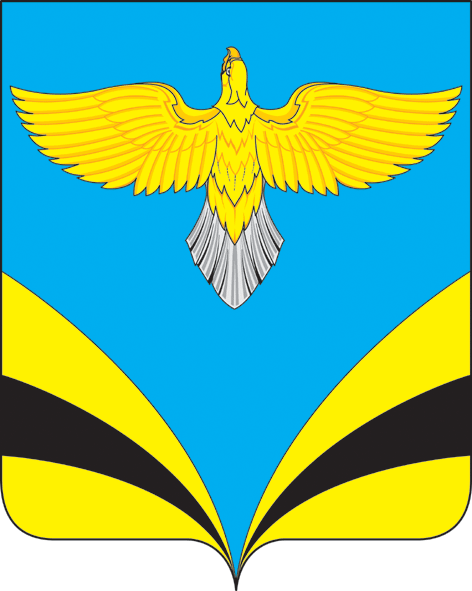 